ТЕХНИЧЕСКАЯ СПЕЦИФИКАЦИЯ
23.12.2011ТЕХНИЧЕСКАЯ СПЕЦИФИКАЦИЯ
23.12.2011Новапласт 7Новапласт 7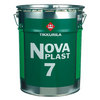  Увеличить 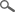 ТИПВодоразбавляемая полимерная краска, не содержащая растворителей. Увеличить ОБЛАСТЬ ПРИМЕНЕНИЯПредназначена для окраски бетонных, оштукатуренных и зашпатлеванных поверхностей, гипсовых, древесностружечных и древесноволокнистых плит внутренних помещений. Применима также для ремонтной окраски ранее окрашенных поверхностей. Увеличить ОБЪЕКТЫ ПРИМЕНЕНИЯПрименяется для окраски стен и потолков в сухих помещениях, например, жилые помещения, кухни, офисные и общественные помещения, подвергающиеся небольшой нагрузке. Увеличить ТЕХНИЧЕСКИЕ ДАННЫЕ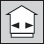 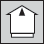 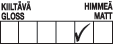 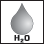 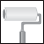 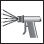 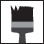 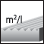 5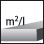 11511БазисA и CA и CЦветаКолеруется в цвета гаммы "Тиккурила Симфония".Колеруется в цвета гаммы "Тиккурила Симфония".Степень блескаМатоваяМатоваяКласс эмиссии строительного материалаM1M1РасходНа впитывающие поверхности – 5-7  м²/л.
На невпитывающие поверхности – 9-11 м²/л.На впитывающие поверхности – 5-7  м²/л.
На невпитывающие поверхности – 9-11 м²/л.ТараБазис А: 2,7 л, 9 л, 18 л. 
Базис С: 9 л, 18 л. Базис А: 2,7 л, 9 л, 18 л. 
Базис С: 9 л, 18 л. РастворительВодаВодаСпособ нанесенияНаносится кистью, распылением или валиком.
При распылении под высоким давлением применять сопло 0,017" – 0,021". Допускается разбавить до 10 % по объему.Наносится кистью, распылением или валиком.
При распылении под высоким давлением применять сопло 0,017" – 0,021". Допускается разбавить до 10 % по объему.Время высыхания, +23 °C при отн. влажн. воздуха 50 %От пыли – 30 минут.
Нанесение следующего слоя можно производить через 1-2 часа.От пыли – 30 минут.
Нанесение следующего слоя можно производить через 1-2 часа.Стойкость к мытьюВыдерживает более 2000 проходов щеткой.Выдерживает более 2000 проходов щеткой.Стойкость к химикатамВыдерживает чистящие средства и такие слабые растворители, как, например, уайт-спирит.Выдерживает чистящие средства и такие слабые растворители, как, например, уайт-спирит.Термостойкость85ºС сухого тепла.85ºС сухого тепла.Стойкость к мокрому трениюКласс 2 по ISO 11998.Класс 2 по ISO 11998.Сухой остатокОк. 42 %.Ок. 42 %.ПлотностьОк. 1,3 кг/л.Ок. 1,3 кг/л.ХранениеЗащищать от мороза.Защищать от мороза.Код834-серия834-серияСвидетельство о государственной регистрацииСвидетельство о государственной регистрацииСвидетельство о государственной регистрацииСертификат пожарной безопасностиПожарный сертификатПожарный сертификатИНСТРУКЦИЯ ПО ИСПОЛЬЗОВАНИЮ ИЗДЕЛИЯУсловия при обработкеОкрашиваемая поверхность должна быть сухой. Температура воздуха должна быть не ниже +5 ºС и относительная влажность воздуха – не выше 80 %.Окрашиваемая поверхность должна быть сухой. Температура воздуха должна быть не ниже +5 ºС и относительная влажность воздуха – не выше 80 %.Предварительная подготовкаНеокрашенная поверхность: 
Очистить поверхность от грязи и пыли. При необходимости, выправить поверхность подходящей шпатлевкой серии "Престо" или "Престонит". Высохшую поверхность отшлифовать, пыль удалить. Загрунтовать, например, грунтовкой "Новапласт 2". 

Ранее окрашенная поверхность: 
Вымыть поверхность разбавленным раствором "Маалипесу", затем тщательно промыть водой и дать просохнуть. Твердую, глянцевую поверхность отшлифовать до матового состояния. Пыль от шлифовки удалить. Выправить неровности подходящей шпатлевкой серии "Престо" или "Престонит". Высохшую поверхность отшлифовать, пыль удалить. При необходимости, загрунтовать поверхность грунтовкой "Новапласт 2".Неокрашенная поверхность: 
Очистить поверхность от грязи и пыли. При необходимости, выправить поверхность подходящей шпатлевкой серии "Престо" или "Престонит". Высохшую поверхность отшлифовать, пыль удалить. Загрунтовать, например, грунтовкой "Новапласт 2". 

Ранее окрашенная поверхность: 
Вымыть поверхность разбавленным раствором "Маалипесу", затем тщательно промыть водой и дать просохнуть. Твердую, глянцевую поверхность отшлифовать до матового состояния. Пыль от шлифовки удалить. Выправить неровности подходящей шпатлевкой серии "Престо" или "Престонит". Высохшую поверхность отшлифовать, пыль удалить. При необходимости, загрунтовать поверхность грунтовкой "Новапласт 2".ОкраскаКраску тщательно перемешать перед применением. При необходимости разбавить водой. Наносить валиком, кистью или распылением в 1-2 слоя. Краску тщательно перемешать перед применением. При необходимости разбавить водой. Наносить валиком, кистью или распылением в 1-2 слоя. Очистка инструментовУдалить лишнюю краску с иструмента, после чего незамедлительно промыть водой или моющим средством "Пенсселипесу".Удалить лишнюю краску с иструмента, после чего незамедлительно промыть водой или моющим средством "Пенсселипесу".УходПри необходимости, не ранее, чем через 1 месяц после окраски. 
Для очистки использовать сухую щетку или тряпку. Загрязнения на поверхности можно очищать смоченной в нейтральном моющем растворе (рН 6–8) тканью. После очистки поверхность не должна оставаться мокрой. Придерживаться инструкций производителя моющего средства при изготовлении моющего раствора. 
Окрашенная поверхность достигает своей окончательной износостойкости и твердости в течение примерно одного месяца, поэтому в течение нескольких недель после окраски рекомендуется избегать сильной ее очистки. При необходимости, можно производить легкую очистку сухой или влажной тряпкой.При необходимости, не ранее, чем через 1 месяц после окраски. 
Для очистки использовать сухую щетку или тряпку. Загрязнения на поверхности можно очищать смоченной в нейтральном моющем растворе (рН 6–8) тканью. После очистки поверхность не должна оставаться мокрой. Придерживаться инструкций производителя моющего средства при изготовлении моющего раствора. 
Окрашенная поверхность достигает своей окончательной износостойкости и твердости в течение примерно одного месяца, поэтому в течение нескольких недель после окраски рекомендуется избегать сильной ее очистки. При необходимости, можно производить легкую очистку сухой или влажной тряпкой.Ремонтная окраскаОкрашенные краской «Новапласт 7» поверхности возможно перекрасить однотипной водоразбавляемой краской. См. пункт "Предварительная подготовка".Окрашенные краской «Новапласт 7» поверхности возможно перекрасить однотипной водоразбавляемой краской. См. пункт "Предварительная подготовка".ОХРАНА ТРУДА Состав продукта не предполагает предупредительной маркировки. Работу выполнить с большой осторожностью и тщательностью, избегая длительного ненужного соприкосновения с материалом. На продукт имеется паспорт техники безопасности.Паспорт техники безопасности Состав продукта не предполагает предупредительной маркировки. Работу выполнить с большой осторожностью и тщательностью, избегая длительного ненужного соприкосновения с материалом. На продукт имеется паспорт техники безопасности.Паспорт техники безопасности Состав продукта не предполагает предупредительной маркировки. Работу выполнить с большой осторожностью и тщательностью, избегая длительного ненужного соприкосновения с материалом. На продукт имеется паспорт техники безопасности.Паспорт техники безопасности Состав продукта не предполагает предупредительной маркировки. Работу выполнить с большой осторожностью и тщательностью, избегая длительного ненужного соприкосновения с материалом. На продукт имеется паспорт техники безопасности.Паспорт техники безопасности ОХРАНА ОКРУЖАЮЩЕЙ СРЕДЫ И УТИЛИЗАЦИЯ ОТХОДОВНе выливать в канализацию, водоем или на почву. Жидкие остатки передать в место сбора вредных отходов. Пустые, сухие банки можно вывозить на свалку – соблюдать местное законодательство. Не выливать в канализацию, водоем или на почву. Жидкие остатки передать в место сбора вредных отходов. Пустые, сухие банки можно вывозить на свалку – соблюдать местное законодательство. ТРАНСПОРТИРОВКАVAK/ADR -VAK/ADR -